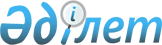 О выдаче разрешения на транзит через территорию Республики Казахстан взрывчатых материалов из Российской Федерации в Кыргызскую РеспубликуПостановление Правительства Республики Казахстан от 14 февраля 2001 года N 226

      В соответствии с Законом Республики Казахстан от 18 июня 1996 года Z960009_ "Об экспортном контроле" и постановлением Правительства Республики Казахстан от 11 августа 1999 года N№1143 P991143_ "Отдельные вопросы транзита продукции, подлежащей экспортному контролю" Правительство Республики Казахстан постановляет: 

      1. Разрешить транзит через территорию Республики Казахстан взрывчатых материалов из Российской Федерации в Кыргызскую Республику, поставляемых открытым акционерным обществом "Нитро-Взрыв" (город Москва, Российская Федерация) для компании "Кумтор Оперейтинг Компани" (город Бишкек, Кыргызская Республика), по контракту N№03/2001-НВ от 7 декабря 2000 года в количестве согласно приложению. 

      2. Министерству транспорта и коммуникаций Республики Казахстан обеспечить осуществление транзитной перевозки груза железнодорожным транспортом по территории Республики Казахстан с соблюдением особых мер безопасности в соответствии с Соглашением о международном железнодорожном грузовом сообщении и другими нормативными правовыми актами. 

      3. Таможенному комитету Министерства государственных доходов Республики Казахстан в установленном законодательством порядке обеспечить контроль за транзитом взрывчатых материалов через территорию Республики Казахстан. 

      4. Министерству экономики и торговли Республики Казахстан принять необходимые меры в целях реализации настоящего постановления. 

      5. Настоящее постановление вступает в силу со дня подписания. 

 

     Премьер-Министр  Республики Казахстан

                                            Приложение                                            к постановлению Правительства                                            Республики Казахстан                                            от 14 февраля 2001 года N 226 



 

                   Количество товаров, поставляемых открытым              акционерным обществом "Нитро-Взрыв" (город Москва,           Российская Федерация) для компании "Кумтор Оперейтинг          Компани" (город Бишкек Кыргызская Республика), по контракту                  N 03/2001-НВ от 7 декабря 2000 года      Сноска. Внесены изменения - постановлением Правительства РК от 14 ноября 2001 г. N 1449  P011449_  .---------------------------------------------------------------------------N  !Наименование товара    !Ед.  !Коли-    !Цена за   !Общая п/п!                       !изм. !чество   !единицу в !стоимость    !                       !     !         !долларах  !в долларах   !                       !     !         !США       !США--------------------------------------------------------------------------- 1  Шашки ПДП-600 ТУ 7276-  кило-  39991,2     3,15    125972,28          002-07510000-99         грамм    Код ТН ВЭД 360200000    ---------------------------------------------------------------------------     Грузополучатель: компания "Кумтор Оперейтинг Компани".      Станции пограничных переходов:     Илецк-1 - Луговая (Российская Федерация - Республика Казахстан -Кыргызская Республика).     Конечная станция назначения: Джиль-Арык Кыргызской железной дороги.     По дополнению N 3 от 4 сентября 2001 года к контракту N 03/2001-НВ от 7 декабря 2000 года:___________________________________________________________________________ 2. !  Шашки ПДП-600           ! кило-  !         !       !    !  ТУ 7276-002-07510000-99 ! грамм  !         !       !    !  Код ТН ВЭД 360200000    !        ! 39991,2 !  3,5  !  139969,2___________________________________________________________________________(Специалисты: Склярова И.В.,              Мартина Н.А.)     
					© 2012. РГП на ПХВ «Институт законодательства и правовой информации Республики Казахстан» Министерства юстиции Республики Казахстан
				